SMLOUVA O DÍLOčíslo SD/2023/0899Objednatel	DodavatelStatutární město Jablonec nad Nisou	Název firmy: ONYX wood spol. s r.o.adresa: Mírové nám. 19, Jablonec n. N.	adresa: Žernovická 25, PrachaticePSČ 466 01					PSČ: 383 01IČO: 262 340	IČO: 25178644DIČ: CZ00262340	DIČ: CZ25178644číslo účtu: 121-451/0100                              kontaktní osoba: Lenka Fidlerovábankovní ústav: KB Jablonec nad Nisou 	tel.: 777 723 881kontaktní osoba: Jan Čermák	e-mail: lfidlerova@onyx-wood.comtel.: 483 357 130		e-mail: cermak@mestojablonec.czI.Předmět smlouvy Předmětem smlouvy je dodání náhradních dílů a oprava herních prvků, dle cenové nabídky vypracované dne 3.10.2023. Cenová nabídka je nedílnou přílohou této smlouvy. Opravy budou provedeny dle cenové nabídky. Jedná se o opravy na DH Havlíčkova, DH Vlaštovčí, DH Vysoká 27, DH Zlatá a DH Rychnovská v Jablonci nad Nisou.II.Termín plněníTermín provedení prací do 29. 4. 2024. Jakékoli prodlení v realizaci předmětu této smlouvy je považováno za podstatné porušení smluvního vztahu, objednatel si v tomto případě vyhrazuje odstoupit od smlouvy.III.Cena a platební podmínkyCena za opravy herních prvků je dle cenové nabídky stanovena do maximální výše 113.246, - Kč bez DPH (137.027, - Kč včetně DPH).Práce ve vystavené faktuře budou specifikovány jako oprava dětského hřiště.Smluvní ujednání:Při 14denní splatnosti, (tj. minimální splatnost faktury), musí být faktura doručena na podatelnu MMJN Jablonec n. N. nejpozději do 3 dnů od data vystavení. Při delší splatnosti musí být faktura doručena nejpozději do 14 dnů před lhůtou splatnosti.Na faktuře je nutné uvést číslo smlouvy a jméno kontaktní osoby objednatele.Na faktuře je nutné uvést DIČ objednatele.K faktuře bude přiložena kopie smlouvy.IV.Záruční dobaDle platných právních předpisů, zejména zák. č. 89/2012 Sb., občanský zákoník.V.Závěrečná ustanoveníVztahy dle této smlouvy se řídí zák. č. 89/2012 Sb., občanský zákoník.Tuto smlouvu lze měnit či doplňovat pouze písemnými dodatky podepsanými oběma stranami.Tato smlouva bude uveřejněna v souladu se zák. č. 340/2015 Sb., o registru smluv. Obě smluvní strany prohlašují, že skutečnosti uvedené v této smlouvě nejsou obchodním tajemstvím a lze je zveřejnit stanoveným způsobem bez omezení či zvláštních podmínekPříloha:Příloha č. 1 – cenová nabídka na opravu herních prvkůV Jablonci nad Nisou dne: 					V ………………. dne:          …………………………….…                                                          ………………………………Ing. Štěpánka Gaislerová                                                                za dodavatele pověřená vedením odboru městské ekologie						         ……………………….…                                                              Mgr. Barbora Šnytrovápověřená vedením oddělení cirkulární ekonomikyPříloha č. 1 – cenová nabídka na opravu herních prvků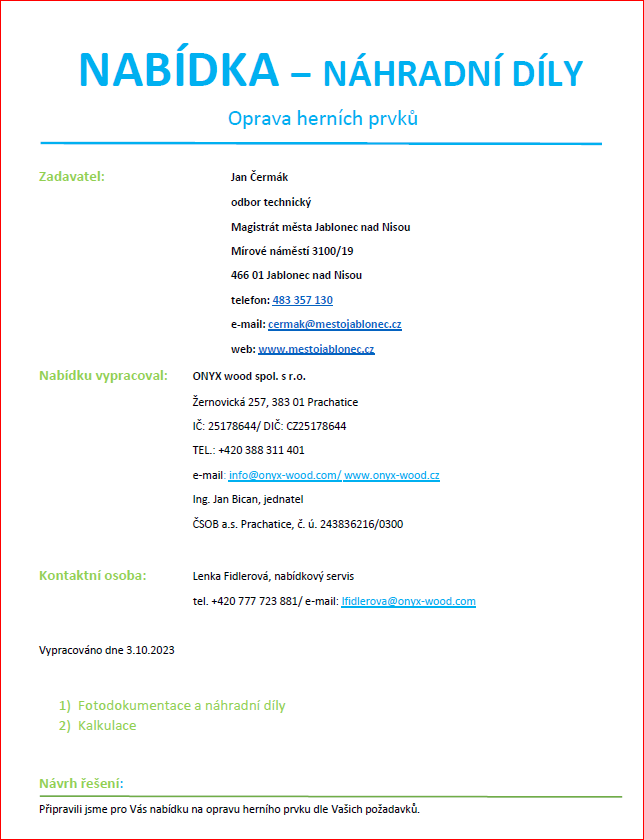 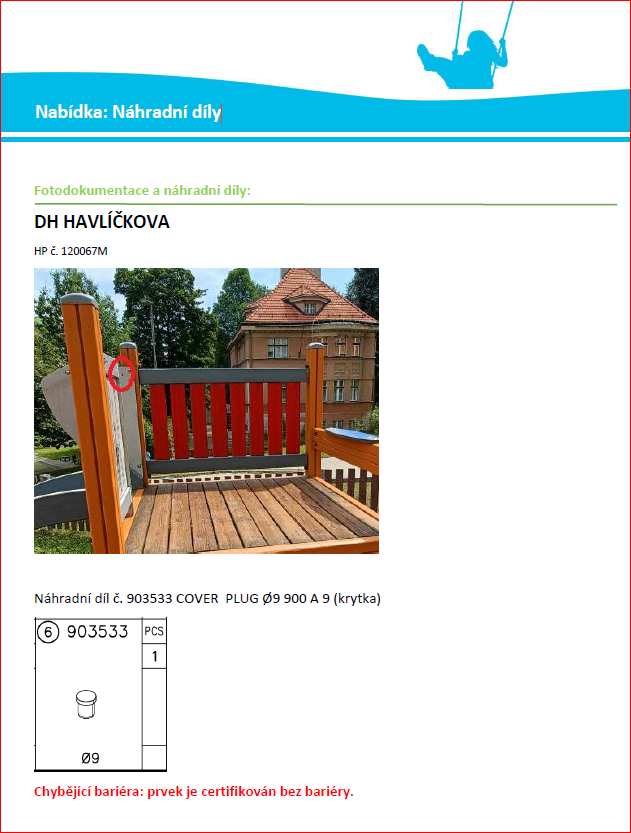 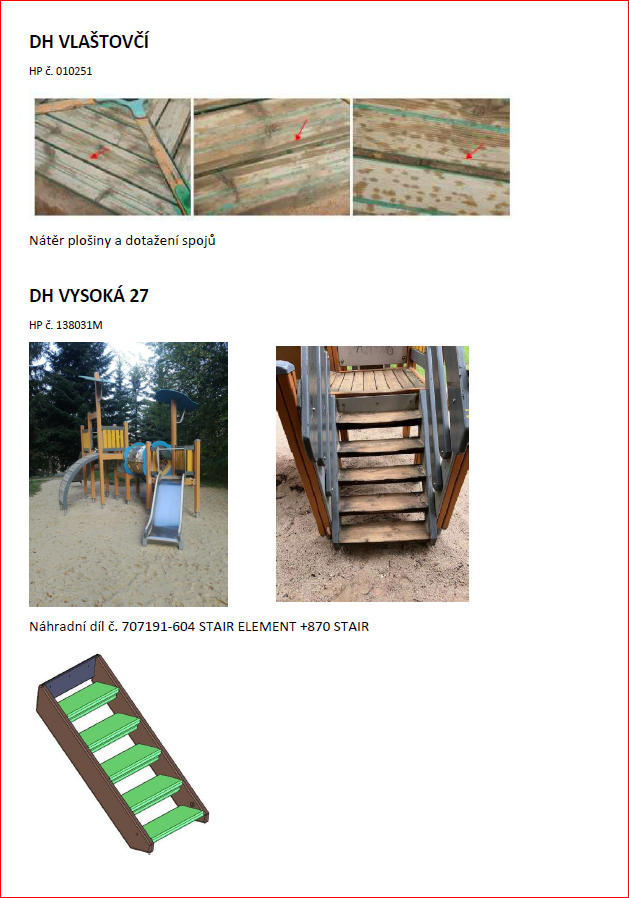 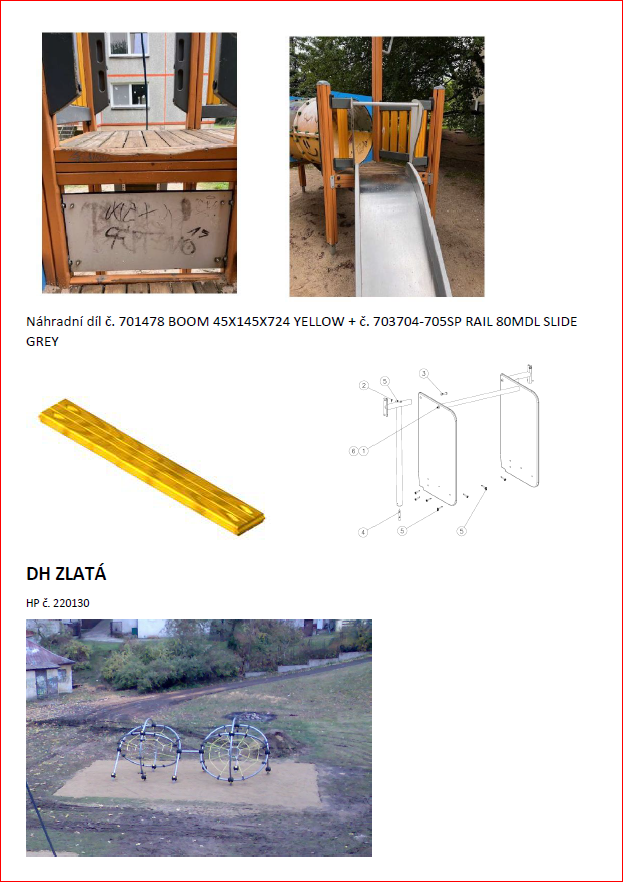 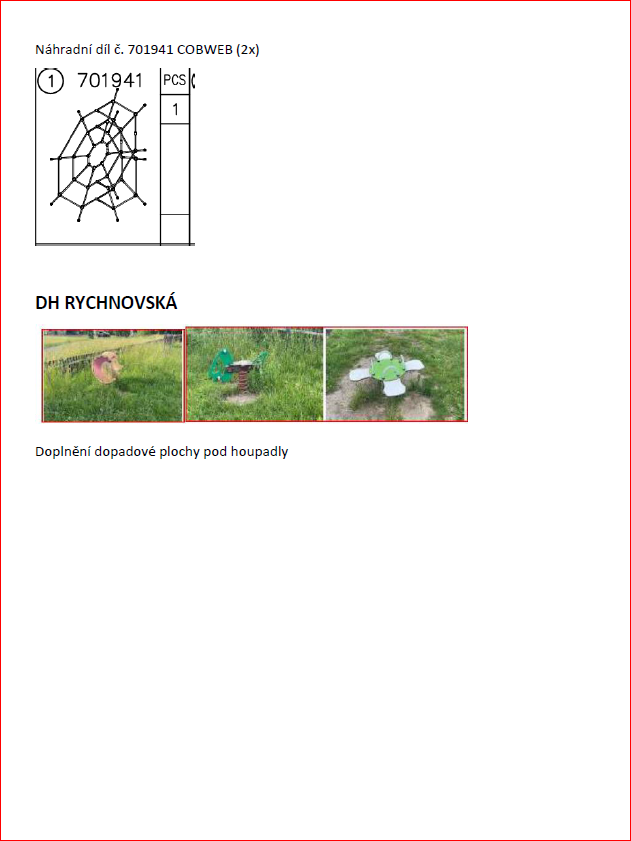 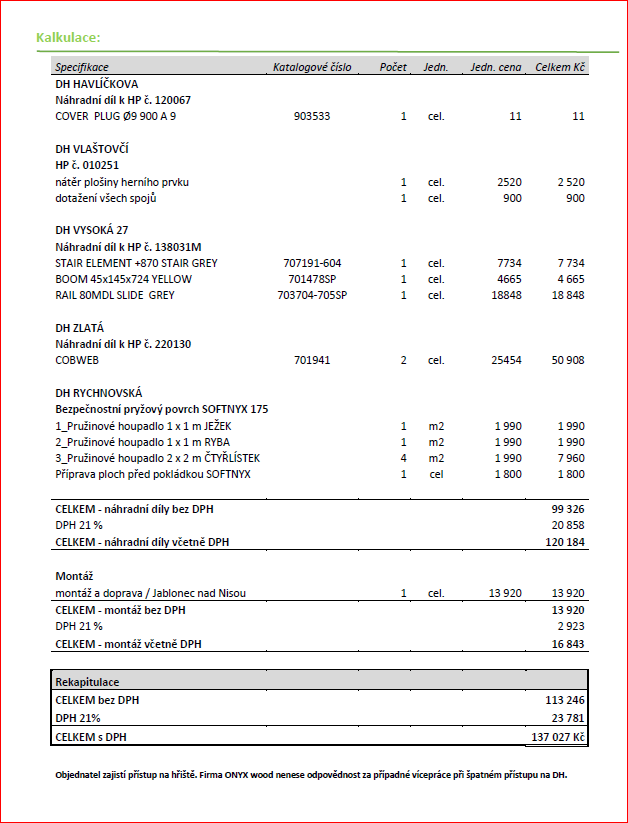 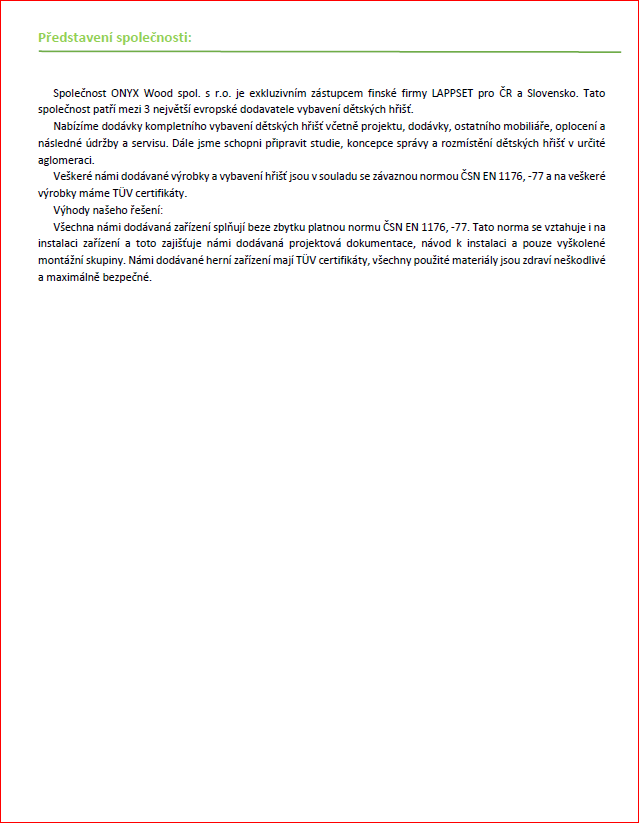 